РОССИЙСКАЯ ФЕДЕРАЦИЯОРЛОВСКАЯ ОБЛАСТЬБОЛХОВСКИЙ РАЙОНАДМИНИСТРАЦИЯ  БОРИЛОВСКОГО СЕЛЬСКОГО ПОСЕЛЕНИЯПОСТАНОВЛЕНИЕот  «17 » ноября  2022 г.                                                                                          № 23 с.БориловоОб утверждении Схемы 1размещения нестационарных торговых объектовна территории Бориловского сельского поселенияна 2023 год               В целях упорядочения размещения и функционирования нестационарных торговых объектов на территории Болховского района, создания условий для улучшения организации и качества торгового обслуживания населения, руководствуясь  статьей 10 Федерального закона от 28 декабря 2009 года №381-ФЗ «Об основах  государственного регулирования торговой деятельности в Российской Федерации», приказом Департамента  промышленности, связи и торговли Орловской области от 07 июля 2017года №77 «Об утверждении Порядка  разработки и утверждения схемы  размещения нестационарных торговых объектов на земельных участках, в зданиях, строениях, сооружениях, находящихся в государственной собственности  или  муниципальной собственности, органами местного самоуправления муниципальных образований Орловской области», администрация Бориловского сельского поселенияПОСТАНОВЛЯЕТ:1.  Утвердить Схему 1 размещения нестационарных  торговых объектов на земельных участках, в зданиях, строениях, сооружениях, находящихся  в государственной собственности или муниципальной собственности, на территории Бориловского сельского поселения (приложение 1).2.Обнародовать данное постановление на официальном сайте администрации Болховского района.     3.Контроль за исполнением настоящего постановления оставляю за собой.      Глава Бориловского сельского поселения                                    В.П.ГрабковскийСхемаразмещения нестационарных торговых объектов на земельных участках, в зданиях, строениях, сооружениях, находящихся в государственной собственности или муниципальной собственности,на территории  Бориловского сельского поселения Болховского района Орловской областина период с « 01 » января 2023г. по « 31 » декабря 2023г.Приложение 1к Схеме размещения нестационарных торговых объектов на  земельных участках, в зданиях, строениях, сооружениях, находящихся в государственной собственности или муниципальной собственности на территории Бориловского сельского поселения на 2023 год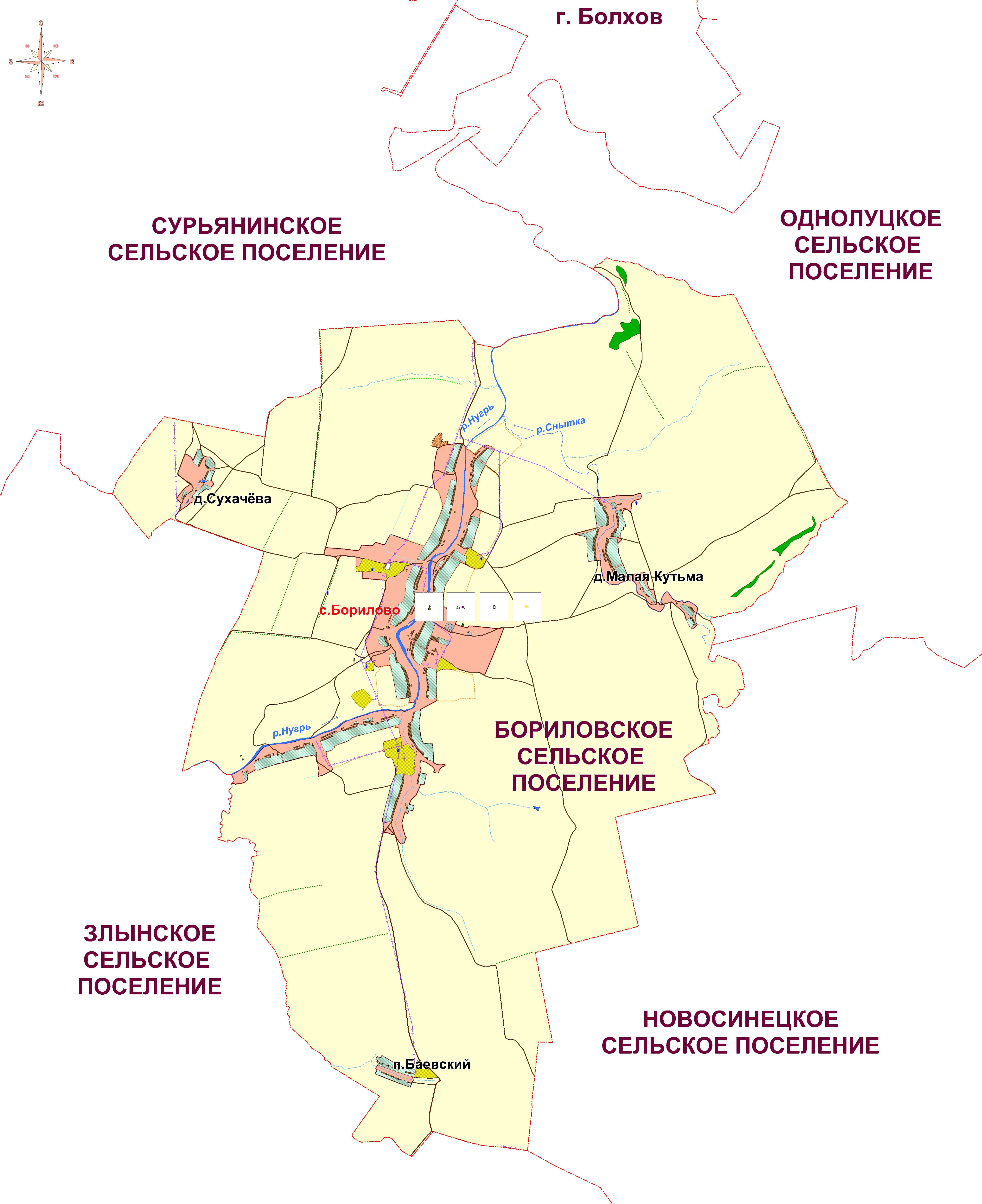 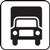  - автолавка№ предполагаемого                      к размещению нестационарного  торгового объектаТип                   нестационарного торгового объекта (павильон, киоск, летнее кафе и иные)Месторасположение (адрес)нестационарного торгового объектаВид собственности земельного участка, здания, строения, сооружения, на которых предполагается расположить нестационарный торговый объект (государственная, муниципальная)Предполагаемый ассортимент реализуемых товаровПредоставляемая площадь для размещения нестационарного  торгового объектаРежим работы нестационарного торгового объектаПланируемый срок размещениянестационарного торгового объекта(месяц, год)12345678АвтолавкиАвтолавкиАвтолавкиАвтолавкиАвтолавкиАвтолавкиАвтолавкиАвтолавки1АвтолавкаБолховский р-н, с. Бориловогосударственная
собственность  
не разграниченапродукты питания12Пн, ср, птЯнварь-декабрь2023г2АвтолавкаБолховский р-н, п. Баевскийгосударственная
собственность  
не разграниченапродукты питания12Пн, ср, птЯнварь-декабрь2023г3АвтолавкаБолховский р-н, д. Малая Кутьмагосударственная
собственность  
не разграниченапродукты питания12Ср.Январь-декабрь2023г4АвтолавкаБолховский р-н, с. Бориловогосударственная
собственность  
не разграниченапродукты питания12ВтЯнварь-декабрь2023г5АвтолавкаБолховский р-н, п. Баевскийгосударственная
собственность  
не разграниченапродукты питания12ЧтЯнварь-декабрь2023г6АвтолавкаБолховский р-н, д. Малая Кутьмагосударственная
собственность  
не разграниченапродукты питания12ПтЯнварь-декабрь2023г